【階段五、成果呈現】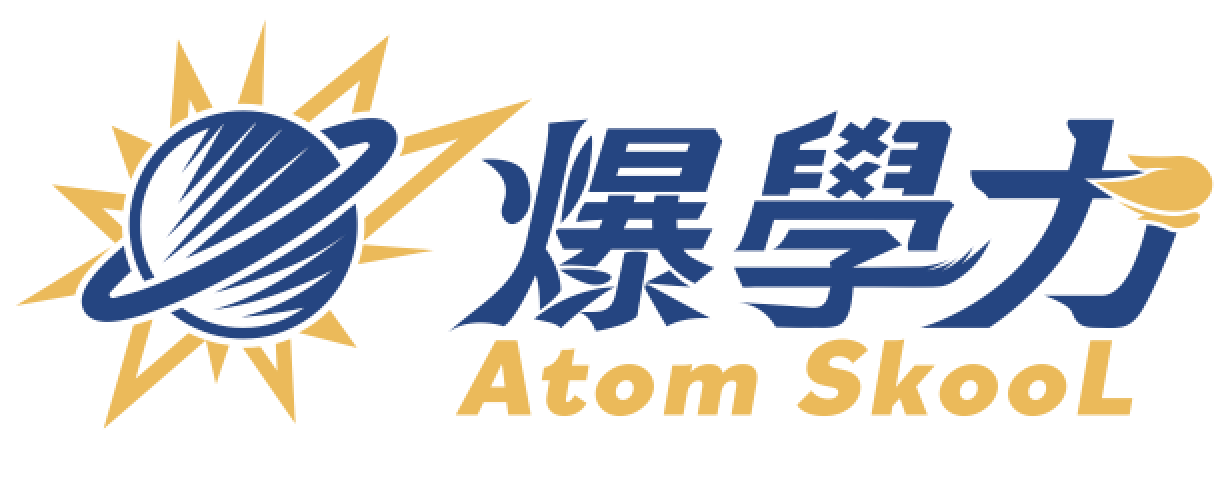 【說明】1. 這份檔案是要幫助你梳理自己的自主學習成果，並為成果呈現做好準備！2. 你可以下載到電腦裡打字，也可以列印下來填寫3. 有任何問題，歡迎詢問 爆學力 Atom SkooL➤ 成果六點項目內容關鍵你的想法動機讓別人知道這個主題的重要性（不管是對你或是對社會），這樣別人才會願意繼續瞭解你的學習計畫。目標具體、清楚地說明自己想要達到的目標，讓人一看就知道你想要做什麼，不要過度膨脹。過程強調你在過程中遇到的挫折和困難，以及你的解決方法。這不只能展現出你的能力，也會讓學習歷程更有張力。成果找出一趟學習歷程中最有價值的成果，好好描述成果的重要性。反思學習成果是別人容易看見的部分，而成長和反思著重在呈現「你」自己的變化。參考資料清楚說明你引用或改寫資料的來源，避免剽竊或抄襲的問題。